Name: ___________________________Chapter 4 NotesPosting to a General LedgerSection 4.1: Preparing a Chart of AccountsChart of Accounts – 	Chart of AccountsBalance Sheet Accounts	(_____)	ASSETS	_____	Cash	_____	Petty Cash	_____	Accts. Rec.— Campus Internet Café 	_____	Accts. Rec.— Oakdale School	_____	Supplies	_____	Prepaid Insurance	(_____)	LIABILITIES	_____	Accts. Pay.—Supply Depot	_____	Accts. Pay.—Thomas Supply Company	(_____)	OWNER’S EQUITY	_____	Kim Park, Capital	_____	Kim Park, Drawing	_____	Income SummaryIncome Statement Accounts	(_____)	REVENUE	_____	Sales	(_____)	EXPENSES	_____	Advertising Expense	_____	Insurance Expense	_____	Miscellaneous Expense	_____	Rent Expense	_____	Supplies Expense	_____	Utilities ExpenseAccount Number – F__________  M____________________ – 	procedure for arranging accounts in a general ledger, assigning account numbers, and keeping records currentuse _____’s for ledger divisionsuse _____’s for accountsuse _____’s for new accountslarger businesses might use ____-digit account numbersLedger – G_______________  L______________ – 	ledger that contains all accounts needed to prepare financial statements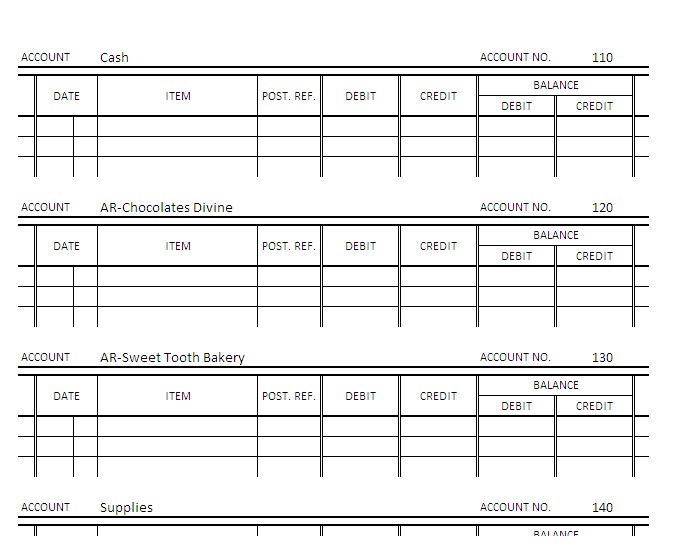 Account Form – B________________ - R____________ Account Form –	has a debit and credit balance columns to keep an updated account balanceOpening an Account – 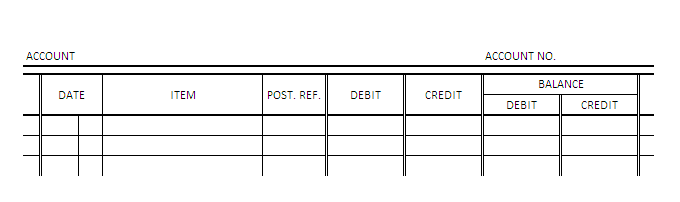 Section 4.2: Posting Separate Amounts from a Journal to a General LedgerandSection 4.3: Posting Column Totals from a Journal to a General LedgerPosting – Two Rules of PostingSeparate amounts in a journal’s _________________ amount columns are posted individually to the account written in the _________________________ column.Separate amounts in a journal’s ________________ amount columns are not posted individually.The Purpose of the Post Ref. Columns:An entry in an account can be traced to its ___________________ in a journal.An entry in a journal can be traced to where it was _____________________ in an account.If posting is _____________________, the accounting personnel can easily see which entries in the journal still need to be ________________.Practice!A completed journal and general ledger accounts are given on the pages that follow. We will go through the following examples as a class.Leonard Witkowski owns a service business that uses the following accounts.	Assets	Owner’s Equity	110	Cash	310	Leonard Witkowski, Capital	120	Accounts Receivable – Danielle Braastad	320	Leonard Witkowski, Drawing	130	Supplies	Revenue	140	Prepaid Insurance	410	Sales	Liabilities	Expenses	210	Accounts Payable – Joshua’s Supplies	510 	Rent Expense	Section 4.2 Practice: Post the separate amounts (on each lines of the journal) that need to be posted individually. Section 4.3 Practice: Post the journal’s special amount column totals.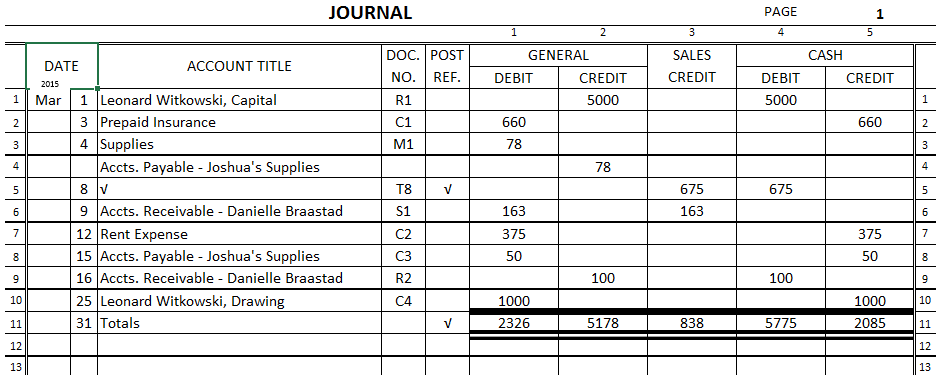 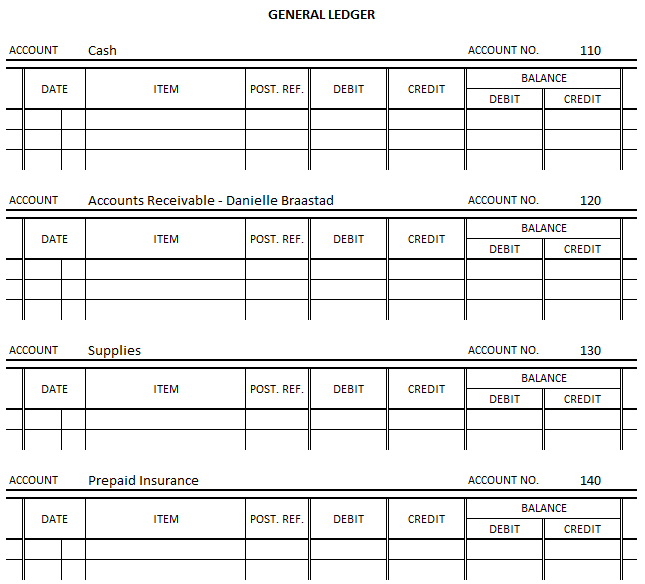 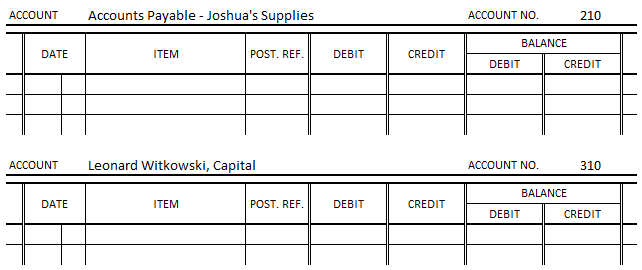 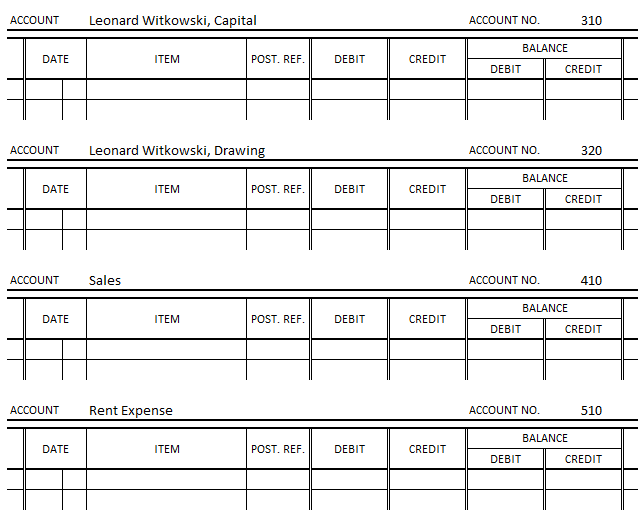 Section 4.4: Making Correcting EntriesCorrecting Entries – If an accounting error is discovered, a _____________________ is prepared as the source document describing the correction to be made.Practice!A journal is given below. We will go through this example together.Journalize each correcting entry discovered during November of the current year. Use page 21 of the journal.	Nov.	1	Discovered that a transaction for supplies bought last month was journalized and posted in error as a debit to Prepaid Insurance instead of Supplies, $60. M15.		1	Discovered that a transaction for rent expense for last month was journalized and posted in error as a debit to Repair Expense instead of Rent Expense, $550. M16.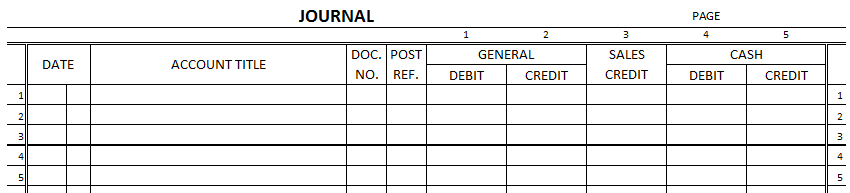 